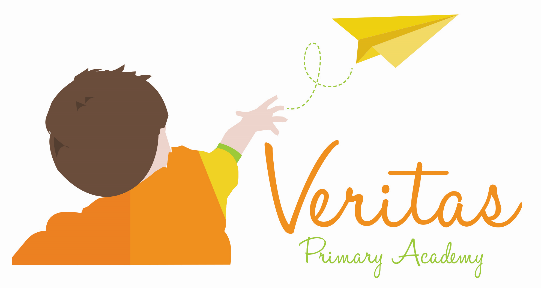 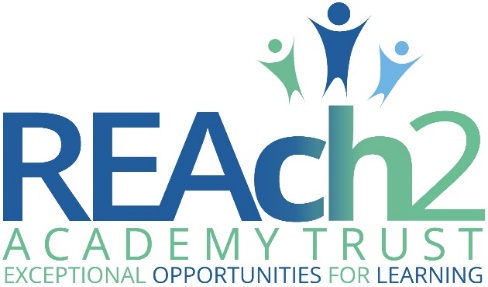 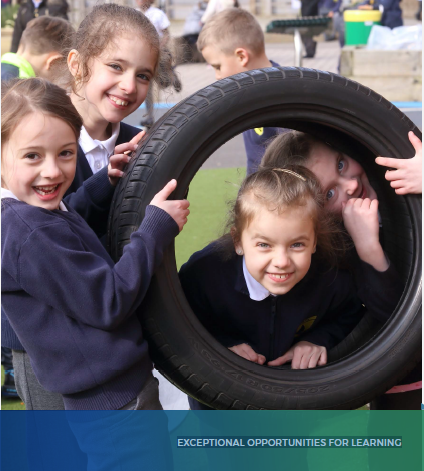 Letter from Sir Steve Lancashire, Chief Executive, REAch2 Academy TrustDear CandidateThank you for your interest in this role within the REAch2 Academy Trust. This is a hugely exciting time for our family of schools. The Trust has been recognised by the Department for Education as being well placed to raise standards and achieve excellence for pupils in a growing number of schools nationwide. We are presented with a rare opportunity to make a real difference to the lives and life chances of so many primary school children – many of whom haven’t previously received the educational opportunities they deserve.The Trust includes schools at all stages of development, from those requiring significant improvement through to existing outstanding schools. As a Trust we are clear about the importance of achieving long term sustainability for our schools. Our vision is to enable individual academies to flourish with real autonomy, whilst also ensuring a strong ethos of support and collaboration across our schools. Teachers within REAch2 belong to a national community of professionals, and benefit from a wide range of networks and development opportunities across the Trust. In time, our best teachers are able to work across schools, develop specialisms and step up to leadership roles within and beyond their own academy. The Trust provides a strong culture of collaboration and support, together with high expectations for staff and pupils alike. Those we recruit are able to demonstrate that they share our values, are highly motivated to work with colleagues within and beyond their school to continuously develop their skills and pursue professional excellence, and are committed to providing the highest standards of teaching for all children. If that is you then we would be delighted to receive your application.  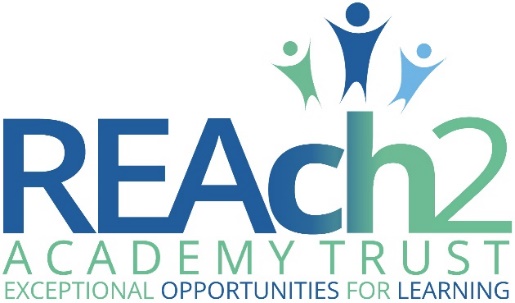 Sir Steve Lancashire Chief Executive, REAch2 Academy TrustLetter from Angela Didier, Headteacher, Veritas Primary Academy Dear Candidate,Thank you for your interest in working at our school.Veritas is a vibrant and friendly school which is noticeable from the moment you walk through the door. I am incredibly proud of the school we have established and it has been a real team effort. We opened in September 2015 and received our first Ofsted Good grading in April 2018. The report is excellent and really shows the high expectations we have for our staff and children. We continue to strive for improvement in everything we do in order to achieve the best outcomes for our pupils; whether that be academically, emotionally, socially or competitively.We have a high proportion of service children in our school but also serve our local community. Because of this we often have some mobility of pupils through the school year and it is important children settle and feel comfortable quickly. We believe children learn best when they feel valued and respected. Veritas is proud to provide a calm and happy atmosphere where we set high standards of respect, courtesy, hard work and achievement for all children and adults. We are committed to developing well rounded pupils and aim for children to be inspired to explore and discover new skills and learning habits in a creative and safe environment; no matter where they are on their learning journey.We look to recruit like-minded people who are able to collaborate and work as a part of our team striving for excellence. We support this through continued training and CPD, an open door policy and a friendly workplace where everyone’s contributions are valued.I hope that this letter and by having a look at our school website or Facebook page, gives you a sense of Veritas Primary Academy, our values and vision. We look forward to welcoming you to the Veritas Family.Angela DidierHeadteacher, Veritas Primary AcademyOur Cornerstones and Touchstones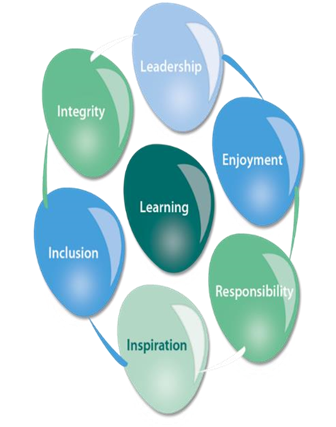 REAch2 is the Cornerstone of the Trust: providing a strong, responsible foundation from which every academy develops and grows. A cornerstone provides a subtle yet paramount role in the construction of a building and ensures that REAch2 is a trustworthy, accountable and inspirational organisation, delivering the best possible learning experience.REAch2 is defined by the values of excellence, quality, delivery and standards – these features give the Trust its enduring attributes and its inherent reliability.However, what gives each REAch2 Academy its uniqueness are the Touchstones of the Trust (seen on the right). Just as 500 years ago touchstones were used to test the quality of the gold they marked, so too our touchstones find what is precious and set these things apart. They are used to express the values and ethos of the Trust and describe what the Trust wants to be known for and how it wishes to operate.With good leadership, we aspire to develop children academically, emotionally, physically and spiritually. We notice talent and spot the ‘possible’ in people as well as the ‘actual’. Developing potential across our Trust becomes a realisation that there is a future worth pursuing for everyone. Children deserve enjoyment in their learning and the pleasure that comes from absorption in a task and achieving their goals. Providing contexts for learning which are relevant, motivating and engaging, release in children their natural curiosity, fun and determination. Inspiration breathes energy and intent into our schools: through influential experiences, children can believe that no mountain is too high and that nothing is impossible.REAch2 serves a wide range of communities across the country and we celebrate the economic, social, cultural and religious diversity that this brings: embracing inclusion ensures that we are a Trust that serves all, believing that everyone can succeed.We take our responsibility seriously. We act judiciously with control and care. We don’t make excuses, but mindfully answer for our actions and continually seek to make improvements.REAch2 is a Trust that has a strong moral purpose, our integrity is paramount. Our mission is to change children's lives by providing the very best quality education we can. Through this, children can fulfil their potential, become happy, successful adults and contribute effectively and meaningfully to society. We welcome the fact that all our decisions and actions are open to scrutiny. You can learn more about REAch2 at our website: www.reach2.orgThe roleAspiration, Enrichment, OpportunityInspirational Teacher required at Veritas Primary AcademyPost:  Y3 (KS2) Job share Teacher required to start January 2022 for maternity cover Hours: Part Time, 19.5 hours per week (Wednesday, Thursday, Friday inclusive of pro rata PPA time with job share)Salary:  Teachers Main Scale point 1 to 6. Are you an inspirational teacher looking to work with an amazing group of children and colleagues? Are you looking to forge a career within a caring and values-driven family of schools? Do you want to belong to a national professional learning community, with real opportunities for growth, development and career progression? Are you driven to enable all children to succeed in all areas of the curriculum? If so, Veritas is the school for you!  Veritas Primary Academy is a bright and vibrant two form entry school for children aged 3 to 11 years old that opened its doors in September 2015 and achieved a ‘Good’ Ofsted rating in 2018. We are a very friendly school where we aim to provide exceptional learning opportunities for all children.  We set high expectations for our children both behaviorally and academically and offer a wide range of creative, inspirational lessons through all areas of the curriculum. Our children are encouraged to become confident, caring and articulate and to use their abilities to the full. Teachers have curriculum support through the use of Cornerstones curriculum, White Rose Maths and RWInc Spelling.We are part of the REAch2 Academy Trust family and foster close links with other schools throughout the Trust aiming to share resources, facilities and expertise to ensure the best teaching and learning possible. We are seeking to appoint a new member of staff to join our dynamic teaching team of committed teachers on our remarkable journey in contributing to the achievement of our vision to ensuring all children reach their full potential. We would like to hear from anyone who feels they can motivate, inspire and challenge our pupils to achieve their very best and want to be a memorable chapter of a child’s learning story.Candidates should:Have a flexible approach to working and be adaptableHave relevant experience of working in KS2 Be a hardworking, team player who communicates well and thrives in working closely with othersDisplay initiative and ability to work independently and as part of a teamBe creative, enthusiastic and dynamic Be reliable with a sense of commitmentAn individual that is passionate and dedicated to the profession, who puts children’s learning at the heart of what they doSomeone who is willing to contribute to an outstanding education for the community that you serveHave high standard of spelling, grammar, handwriting in order to be a good role model for KS2 pupilsIn return we can offer:Excellent CPD with continuous training and development opportunities Excellent Leadership, Teaching and Support Staff within a friendly, supportive working environmentA school that provides a strong culture of collaboration and support together with high expectations for staff and pupils alike  A vibrant and dynamic workplaceThe chance to network and develop links with colleagues within the trust We would like to hear from anyone who feels they can motivate, inspire and challenge pupils to achieve their very best and want to be a memorable chapter of the children’s learning story.School Tour/Q&A session: Tuesday 16th November at 4pm (please call the school office on 01785 333400 to request a place).How to apply: Application packs can be found on our school website- www.veritasprimaryacademy.com Closing Date: Completed applications should be received by no later than 5pm Friday 26th November 2021By Post to:  Lucy Henderson, Veritas Primary Academy, Weston Road, Stafford, ST18 0FLOr by Email: recruitment@veritasprimaryacademy.comREAch2 Academy Trust has an Equal Opportunities Policy for selection and recruitment.  Applicants are requested to complete an online Equal Opportunities Monitoring form.Interview Date and Task Completion: Friday 3rd December 2021 (short listed candidates will be notified by email, no later than 6pm Monday 29th November 2021)Veritas Primary Academy is committed to safeguarding and promoting the welfare of children and young people and expects all staff and volunteers to share this commitment.This position is subject to an enhanced DBS Check and satisfactory written references. The applicationYou are invited to submit an application form to Lucy Henderson, School Business Manager, recruitment@veritasprimaryacademy.comREAch2 Academy Trust have an Equal Opportunities Policy for selection and recruitment. Applicants are requested to complete the Trust’s online Equality & Diversity Monitoring Form separately. In accordance with our Safeguarding Policy the successful candidate will be required to have an enhanced DBS check.The application process and timetableThe candidates selected for interview will be informed after shortlisting and full details of the interview programme will be provided. Safeguarding, Safer Recruitment and Data ProtectionAt REAch2 we recognise that academies and academy personnel are in a unique position in their care of children. The responsibility for all staff to safeguard pupils and promote their welfare, as stated in Section 175 of the Education Act (2002) is one that is central to our ethos, our policies and our actions. All children are deserving of the highest levels of care and safeguarding, regardless of their individual characteristics or circumstances, and we are committed to applying our policies to ensure effective levels of safeguarding and care are afforded to all of our pupils. We have a principle of open competition in our approach to recruitment and will seek to recruit the best applicant for the job.  The recruitment and selection process aims to ensure the identification of the person best suited to the job based on the applicant’s abilities, qualifications, experience and merit as measured against the job description and person specification. The recruitment and selection of staff will be conducted in a professional, timely and responsive manner and in compliance with current employment legislation, and relevant safeguarding legislation and statutory guidance.All information is stored securely and any information supplied by unsuccessful candidates will be destroyed through a confidential waste system after six months from notifying unsuccessful candidates, in accordance with our information and records retention policy.The Trust ensures all applicant data is stored and processed appropriately. For further details on how your details will be managed during the recruitment process please refer to our Privacy Notice for Job Applications. Job Description Job Title: 	 	      Teacher Salary: 	 	Main Pay Scale/Upper Pay Scale Responsible to: 	    Headteacher Job purpose: 	   To work with colleagues and children to create the best possible learning      environment and to enable all children to achieve the highest standards possible. Key Responsibility Areas The Main Duties and Responsibilities of the post are: This job is to be performed in accordance with the School Teachers’ Pay and Conditions Document. Achievement: To ensure all pupils make good progress from their starting points To close the achievement gap for any underperforming groups of pupils To ensure that all pupils aspire towards national age-related expectations or above Teaching: To be a motivated, enthusiastic quality teacher. To deliver the school’s curriculum, including new educational initiatives, and use a wide range of teaching styles which take into account the diverse demands of children’s learning thereby supporting the ethos of the school.  To plan according to the school’s policy, work which addresses the wide range abilities and enables all pupils to achieve their full potential. To acknowledge and identify children’s needs in accordance to the school’s SEN policy  To mark, record and assess pupil’s work in accordance with the relevant school’s policies. To keep records of achievement in accordance with the school’s policies. To support the Head and SLT in all areas of agreed school policy and practice. To communicate to Team Leaders or SLT any areas of concern. To co-ordinate a named curriculum area or aspect, reviewed annually. Other Expectations To create a stimulating and well-organised environment in which all children develop academically, emotionally, physically and socially. To develop a wide range of pupil’s skills and encourage independence. To provide opportunities for pupils to present their work in a variety of ways. To create an atmosphere that encourages care and concern for others and their environment, whilst promoting self-confidence, self-esteem and self-control. To uphold high standards of discipline and show consistency in dealing with children’s behaviour, whilst understanding the needs of the individual. To be responsible for the discipline of all children in the school as needs arise and act according to the school’s Behaviour Policy. To write records of and reports on the personal and social needs of pupils. To maintain a positive relationship with parents. To meet with and consult with parents of pupils regularly. To liaise with external agencies. To maintain confidentiality where appropriate.  To be aware of, and follow the school’s Safeguarding policy and procedures  To implement the school’s Health and Safety Procedures as outlined in the school’s policy To keep up to date with current educational issues and further one’s own professional development. To participate in self-evaluation and performance management. To provide basic first aid and seek assistance when necessary. To participate in and contribute to staff meetings and training.  To be concerned with the general welfare of the children and report any concerns of safeguarding children to the designated person. To participate in the supervision of students in training when required. To undertake any other duties as directed by the Headteacher This job description will be informed by the Pay and Conditions document and will be reviewed annually. I have read and understand my job description. Application deadline: 26/11/2021 at 5pmSchool tour/Q&A:  16/11/2021 at 4pm (please book via the school office) Notification of Interview 29/11/2021 by 6pmInterviews: 03/12/2021 Contract details:Teachers Main Scale Point 1-6 Salary: Dependent upon experience Start date:01/01/2022Attributes Essential Desirable How Identified? Relevant Experience Ability to achieve high quality outcomes in the classroom A commitment to improving standards and ensuring all learners are achieving their best An excellent knowledge of the primary curriculum Evidence of consistently good or outstanding teaching Proven record of effective subject leadership Core subject leadership Application form and letter of application Interview including teaching. References Training Qualified Teacher Status. Be able to bring energy and enthusiasm to the          post Be hard working, committed and flexible Make teaching, learning and the curriculum creative and fun An understanding of what constitutes an outstanding school Work effectively as part of a team A willingness to use a variety of teaching strategies to engage all learners Relevant training in the core subjects Support for an enriched curriculum through out-ofhours learning and educational visits Application form and letter of application References Knowledge & Skills Sound knowledge of the primary curriculum Proven ability to plan and assess effectively Proven ability to use assessment information to set targets and inform future plans Proven ability to create and maintain a stimulating and challenging learning environment Proven ability to develop excellent working relationships with children, parents and Ability to lead subject areas to implement positive changes Good communication and planning with support staff Application form. References. Interview including teaching. Additional Factors coHigh expectations of children’s learning lleagues and behaviour A willingness to learn and continue to strive for excellence Willingness to engage in and learn from professional development activities Proven ability to manage one’s time and prioritise effectively. Ambition and determination to excel as a teacher, learning from others and being an active member of a team, able to use initiative, and make a really effective contribution. Ability to work well under pressure, resilience and a good sense of humour A commitment to safeguarding • 	Can exercise an effective home / school life balance Application form. Interview including teaching. References.  All the above attributes will be verified via references which will be followed up prior to appointment.  All the above attributes will be verified via references which will be followed up prior to appointment.  All the above attributes will be verified via references which will be followed up prior to appointment.  All the above attributes will be verified via references which will be followed up prior to appointment. 